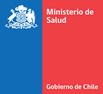 Departamento Gestión de PersonasComisiones de Servicio al ExtranjeroFecha solicitud _________Identificación del comisionadoAntecedentes Comisión de Servicios al ExteriorItinerarioFinanciamientoReemplazo (según Resolución Nº70 del 2013, Ministerio de Salud)Detalle comisiones al exterior realizadas (últimos dos años)AutorizaciónApellido PaternoApellido MaternoApellido MaternoApellido MaternoNombresRUN:ProfesiónProfesiónProfesiónGrado/hrsCargo:Cargo:Cargo:Calidad Jurídica:  Calidad Jurídica:  División:División:División:Departamento: Departamento: Nombre de la Actividad a realizar:Nombre de la Actividad a realizar:Nombre de la Actividad a realizar:Nombre de la Actividad a realizar:Nombre de la Actividad a realizar:Funciones del Comisionado:Funciones del Comisionado:Funciones del Comisionado:Funciones del Comisionado:Funciones del Comisionado:Correo institucional:Correo institucional:Correo Personal:Correo Personal:Correo Personal:Indicar con un X el objetivo estratégico en el cual se enmarca el viaje:(Objetivos Estratégicos de la Subsecretaría de Redes Asistenciales)Indicar con un X el objetivo estratégico en el cual se enmarca el viaje:(Objetivos Estratégicos de la Subsecretaría de Redes Asistenciales)Indicar con un X el objetivo estratégico en el cual se enmarca el viaje:(Objetivos Estratégicos de la Subsecretaría de Redes Asistenciales)Indicar con un X el objetivo estratégico en el cual se enmarca el viaje:(Objetivos Estratégicos de la Subsecretaría de Redes Asistenciales) 1Mejorar la gestión de los Servicios de Salud y sus establecimientos, optimizando sus procesos clínicos y resultados, en el marco de la gestión integrada de redes asistenciales, para lograr una gestión sanitaria centrada en la mejora continua y calidad de la atención, que dé cuenta del enfoque de DSS, equidad en el acceso, incorporación del enfoque de género, respeto a la diversidad y trato digno en la solución de los problemas de salud de la población a cargo.Mejorar la gestión de los Servicios de Salud y sus establecimientos, optimizando sus procesos clínicos y resultados, en el marco de la gestión integrada de redes asistenciales, para lograr una gestión sanitaria centrada en la mejora continua y calidad de la atención, que dé cuenta del enfoque de DSS, equidad en el acceso, incorporación del enfoque de género, respeto a la diversidad y trato digno en la solución de los problemas de salud de la población a cargo. 2Optimizar progresivamente el funcionamiento del GES con enfoque de derechos en salud mediante la gestión de brechas operacionales necesarias para generar la oferta requerida por la demanda de prestaciones, derivada de problemas de salud garantizados, fortaleciendo la integración de la red asistencial bajo modelo RISS basadas en APS.Optimizar progresivamente el funcionamiento del GES con enfoque de derechos en salud mediante la gestión de brechas operacionales necesarias para generar la oferta requerida por la demanda de prestaciones, derivada de problemas de salud garantizados, fortaleciendo la integración de la red asistencial bajo modelo RISS basadas en APS. 3Fortalecer la gestión del recurso humano perteneciente a nuestra red asistencial, mediante la generación de una política asociada al desarrollo del talento humano, actual y futuro, con el fin de dar cuenta de sus condiciones de trabajo, suficiencia, formación y retención que permita atender los problemas de salud de la población. Fortalecer la gestión del recurso humano perteneciente a nuestra red asistencial, mediante la generación de una política asociada al desarrollo del talento humano, actual y futuro, con el fin de dar cuenta de sus condiciones de trabajo, suficiencia, formación y retención que permita atender los problemas de salud de la población.  4Optimizar el modelo de financiamiento reconociendo los factores que condicionan mayores gastos en salud (dispersión geográfica, carga de morbilidad, complejidad, etc.) explicitando el déficit estructural del Sector, para lograr equilibrio financiero y avanzar en equidad. Optimizar el modelo de financiamiento reconociendo los factores que condicionan mayores gastos en salud (dispersión geográfica, carga de morbilidad, complejidad, etc.) explicitando el déficit estructural del Sector, para lograr equilibrio financiero y avanzar en equidad.  5Invertir en el fortalecimiento de la infraestructura de las redes asistenciales, del equipamiento y tecnología, del nivel primario y hospitalario de los servicios de salud, mediante la gestión del Plan Nacional de Inversiones que permita la incorporación de nuevos hospitales, centros de salud familiar y servicios de atención primaria de alta resolución, con el fin de mejorar la calidad de atención y satisfacción de nuestros usuarios.Invertir en el fortalecimiento de la infraestructura de las redes asistenciales, del equipamiento y tecnología, del nivel primario y hospitalario de los servicios de salud, mediante la gestión del Plan Nacional de Inversiones que permita la incorporación de nuevos hospitales, centros de salud familiar y servicios de atención primaria de alta resolución, con el fin de mejorar la calidad de atención y satisfacción de nuestros usuarios.Tipo de Participación:Tipo de Participación:Tipo de Participación:Tipo de Participación:Objetivo del Viaje: Objetivo del Viaje: Objetivo del Viaje: Objetivo del Viaje: Impacto en la gestión (indicar área específica):Impacto en la gestión (indicar área específica):Impacto en la gestión (indicar área específica):Impacto en la gestión (indicar área específica):País: País: Ciudad: Ciudad: Destino FinalOtros DestinosNº días Actividad:Fecha InicioFecha TérminoFecha SalidaFecha Arriboal DestinoFecha regreso al paísSolicita viáticos:SíSí     No     NoFinanciado porFinanciado porSolicita pasajes:SíSí     No     NoFinanciado porFinanciado porOtros Gastos:SíSí     No     NoFinanciado porFinanciado porREFRENDACIÓN PRESUPUESTARIA PORGASTOS DE LA INSTITUCIÓN(Completar solo en el caso de pago de viáticos, pasajes, etc., por parte de la Institución)REFRENDACIÓN PRESUPUESTARIA PORGASTOS DE LA INSTITUCIÓN(Completar solo en el caso de pago de viáticos, pasajes, etc., por parte de la Institución)REFRENDACIÓN PRESUPUESTARIA PORGASTOS DE LA INSTITUCIÓN(Completar solo en el caso de pago de viáticos, pasajes, etc., por parte de la Institución)REFRENDACIÓN PRESUPUESTARIA PORGASTOS DE LA INSTITUCIÓN(Completar solo en el caso de pago de viáticos, pasajes, etc., por parte de la Institución)REFRENDACIÓN PRESUPUESTARIA PORGASTOS DE LA INSTITUCIÓN(Completar solo en el caso de pago de viáticos, pasajes, etc., por parte de la Institución)REFRENDACIÓN PRESUPUESTARIA PORGASTOS DE LA INSTITUCIÓN(Completar solo en el caso de pago de viáticos, pasajes, etc., por parte de la Institución)REFRENDACIÓN PRESUPUESTARIA PORGASTOS DE LA INSTITUCIÓN(Completar solo en el caso de pago de viáticos, pasajes, etc., por parte de la Institución)REFRENDACIÓN PRESUPUESTARIA PORGASTOS DE LA INSTITUCIÓN(Completar solo en el caso de pago de viáticos, pasajes, etc., por parte de la Institución)REFRENDACIÓN PRESUPUESTARIA PORGASTOS DE LA INSTITUCIÓN(Completar solo en el caso de pago de viáticos, pasajes, etc., por parte de la Institución)REFRENDACIÓN PRESUPUESTARIA PORGASTOS DE LA INSTITUCIÓN(Completar solo en el caso de pago de viáticos, pasajes, etc., por parte de la Institución)REFRENDACIÓN PRESUPUESTARIA PORGASTOS DE LA INSTITUCIÓN(Completar solo en el caso de pago de viáticos, pasajes, etc., por parte de la Institución)REFRENDACIÓN PRESUPUESTARIA PORGASTOS DE LA INSTITUCIÓN(Completar solo en el caso de pago de viáticos, pasajes, etc., por parte de la Institución)REFRENDACIÓN PRESUPUESTARIA PORGASTOS DE LA INSTITUCIÓN(Completar solo en el caso de pago de viáticos, pasajes, etc., por parte de la Institución)PresupuestoPresupuestoPresupuestoViaticoViaticoViaticoPasajesPasajesPasajesPasajesOtrosOtrosFirma y TimbreÁrea de FinanzasAprobadoAprobadoAprobado$$$Firma y TimbreÁrea de FinanzasGasto AcumuladoGasto AcumuladoGasto Acumulado$$$Firma y TimbreÁrea de FinanzasRefrendación ActualRefrendación ActualRefrendación Actual$$$Firma y TimbreÁrea de FinanzasDisponibleDisponibleDisponible$$$Firma y TimbreÁrea de FinanzasCompromiso de Replica(uso exclusivo del funcionario solicitante)Una vez finalizada la comisión de servicios, el funcionario se compromete a:Compromiso de Replica(uso exclusivo del funcionario solicitante)Réplicas a equipo de trabajo:Compromiso de Replica(uso exclusivo del funcionario solicitante)Otro:Comisiones menores a 30 díasa) La ausencia del funcionario afecta el normal funcionamiento de la UnidadComisiones menores a 30 díasa) La ausencia del funcionario afecta el normal funcionamiento de la UnidadSINOComisiones menores a 30 díasa) La ausencia del funcionario afecta el normal funcionamiento de la UnidadComisiones menores a 30 díasb) Es necesaria la designación de un reemplazanteSINOComisiones menores a 30 díasb) Es necesaria la designación de un reemplazanteSINOComisiones menores a 30 díasb) Es necesaria la designación de un reemplazanteSINOComisiones menores a 30 díasJustificar respuesta anterior:Justificar respuesta anterior:Justificar respuesta anterior:Justificar respuesta anterior:Justificar respuesta anterior:Justificar respuesta anterior:Comisiones menores a 30 díasc) Indicar Nombre, Profesión, Especialidad y Función del reemplazante:c) Indicar Nombre, Profesión, Especialidad y Función del reemplazante:c) Indicar Nombre, Profesión, Especialidad y Función del reemplazante:c) Indicar Nombre, Profesión, Especialidad y Función del reemplazante:c) Indicar Nombre, Profesión, Especialidad y Función del reemplazante:c) Indicar Nombre, Profesión, Especialidad y Función del reemplazante:Comisiones menores a 30 díasd) Indicar Nº de Profesionales en la Unidad y sus especialidades:d) Indicar Nº de Profesionales en la Unidad y sus especialidades:d) Indicar Nº de Profesionales en la Unidad y sus especialidades:d) Indicar Nº de Profesionales en la Unidad y sus especialidades:d) Indicar Nº de Profesionales en la Unidad y sus especialidades:d) Indicar Nº de Profesionales en la Unidad y sus especialidades:Comisiones mayores a 30 díasREFRENDACIÓN PRESUPUESTARIA PORCONTRATACIÓN DE REEMPLAZOREFRENDACIÓN PRESUPUESTARIA PORCONTRATACIÓN DE REEMPLAZOREFRENDACIÓN PRESUPUESTARIA PORCONTRATACIÓN DE REEMPLAZOComisiones mayores a 30 díasPresupuestoMontoFirma y TimbreÁrea de FinanzasComisiones mayores a 30 díasAprobado$Firma y TimbreÁrea de FinanzasComisiones mayores a 30 díasGasto Acumulado$Firma y TimbreÁrea de FinanzasComisiones mayores a 30 díasRefrendación Actual$Firma y TimbreÁrea de FinanzasComisiones mayores a 30 díasDisponible$Firma y TimbreÁrea de FinanzasComisiones mayores a 30 díasPodrá omitirse la contratación solo en situaciones excepcionales las que deberán ser debidamente justificadas por el Jefe Superior del Servicio.Podrá omitirse la contratación solo en situaciones excepcionales las que deberán ser debidamente justificadas por el Jefe Superior del Servicio.Podrá omitirse la contratación solo en situaciones excepcionales las que deberán ser debidamente justificadas por el Jefe Superior del Servicio.Mantención RemuneracionesTotal     Mantención RemuneracionesParcial (indicar %)DestinoPeriodoMotivoNº Oficio y fecha envío Informe de CumplimientoJefe División, Servicioo Institución AutónomaNombreFirmaDirector Establecimiento (Hospital) NombreFirmaJefe DirectoNombreFirmaInteresadoNombreFirmaV° B° SUBSECRETARIO/A